25 декабря 2023 года в зале заседаний администрации  состоялся семинар- совещание на тему: Основные направления деятельности органов и учреждений системы профилактики безнадзорности и правонарушений несовершеннолетних ". В семинаре приняли участие руководители субъектов системы профилактики Параньгинского района, директора и заместители директоров образовательных учреждений Параньгинского района, руководители дошкольных учреждений района, члены комиссии по делам несовершеннолетних и защите их прав, главы городского и сельских поселений района. Со вступительным словом к участникам  обратилась заместитель главы администрации Лилия Галиуллина. Далее представители служб поделились профессиональным опытом и полезной информацией на заявленную тематику.О межведомственном взаимодействии субъектов системы профилактики, рассказала Галимьянова Расиля Хабировна консультант комиссии по делам несовершеннолетних и защите их прав администрации Параньгинского муниципального района.Организация работы по учёту несовершеннолетних правонарушителей и родителей, отрицательно влияющих на детей, ознакомила Демьянова Олеся Олеговна  - инспектор ПДН  ОП№9 по Параньгинскому муниципальному району.Защита прав и законных интересов ребёнка при непосредственной угрозе его жизни и здоровью, подробно рассказала Калинина Надежда Михайловна советник (помощник) органа опеки и попечительства отдела образования и по делам молодежи Параньгинского муниципального района.                             С Основными направлениями деятельности по работе с семьями и детьми находящихся в социально - опасном положении в ГБУ РМЭ «Комплексный центр социального обслуживания населения в Параньгинском муниципальном районе, ознакомила Хакимова Айгуль Нурислановна специалист по социальной работе отделения социального обслуживания граждан ГБУ РМЭ «КЦСОН в Параньгинском муниципальном районе»В завершение мероприятия участникам были даны рекомендации для дальнейшей работы в системы профилактики безнадзорности и правонарушений несовершеннолетних.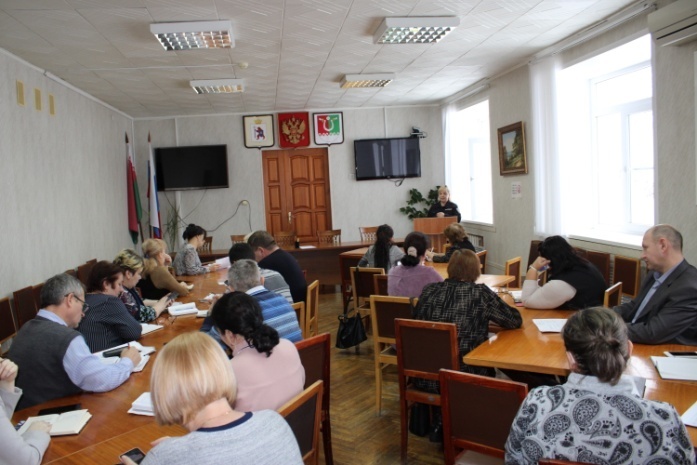 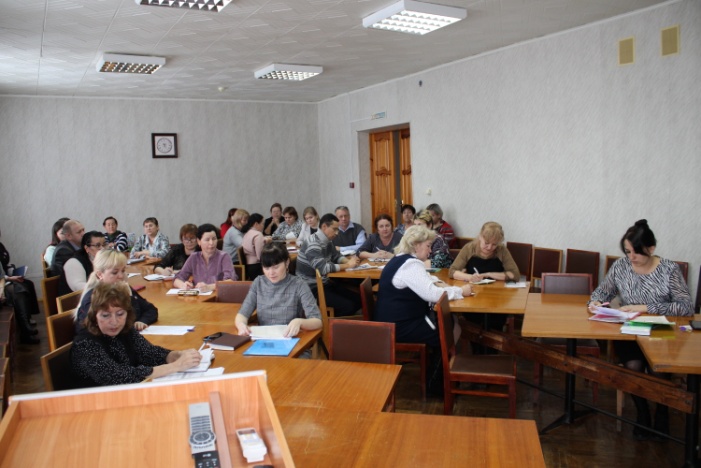 